Просјечна плата након опорезивања у марту 978 КМНајвиша просјечна плата након опорезивања у подручју Финансијске дјелатности и дјелатности осигурања, 1 505 КМ, а најнижа у подручју Грађевинарство, 699 КМПросјечна мјесечна плата након опорезивања у Републици Српској исплаћена у марту 2021. године износила је 978 КМ, док је просјечна мјесечна бруто плата износила 1 518 КМ. Просјечна плата након опорезивања исплаћена у марту 2021. у односу на исти мјесец претходне године номинално је већа за 2,3%, а реално за 3,1%, док је у односу на фебруар 2021. номинално мања за 0,6%, а реално за 1,3%.Посматрано по подручјима, у марту 2021. године највиша просјечна плата након опорезивања исплаћена је у подручју Финансијске дјелатности и дјелатности осигурања и износила је 1 505 КМ, а најнижа просјечна плата након опорезивања у марту 2021. исплаћена је у подручју Грађевинарство, 699 КМ.У марту 2021. године, у односу на март 2020, највећи номинални раст плате након опорезивања забиљежен је у подручјима Умјетност, забава и рекреација 16,3%, Стручне, научне и техничке дјелатности 6,5% и Грађевинарство 5,3%. У истом периоду смањење плате након опорезивања, у номиналном износу, забиљежено је у подручјима Трговина на велико и на мало, поправка моторних возила и мотоцикала 1,1%, Саобраћај и складиштење 0,5% и Дјелатности пружања смјештаја, припреме и послуживања хране, хотелијерство и угоститељство 0,1%.    		                KM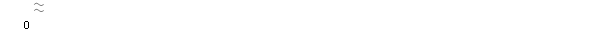 Графикон 1. Просјечнe платe након опорезивања по мјесецимаМјесечна инфлација у марту 2021. године 0,7%Годишња инфлација (III 2021/III 2020) -0,8%Цијене производа и услуга које се користе за личну потрошњу у Републици Српској, мјерене индексом потрошачких цијена, у марту 2021. године у односу на исти мјесец претходне године, у просјеку су ниже за 0,8%, док су у односу на фебруар 2021. године, у просјеку више за 0,7%.Од 12 главних одјељака производа и услуга, више цијене на годишњем нивоу забиљежене су у шест, ниже цијене у четири, док су цијене у два одјељка остале непромијењене. Највећи годишњи раст цијена у марту 2021. године, забиљежен је у одјељку Алкохолна пића и дуван 1,4%, усљед виших цијена у групи Дуван од 2,1%, затим у одјељку Храна и безалкохолна пића 0,6% због виших цијена у групи Уља и масноће од 14,9%, потом у одјељку Становање 0,5%, усљед повећања у групи Чврста горива од 2,6%. Повећање од 0,5% забиљежено је у одјељку Остала добра и услуге због виших цијена у групи Сатови и накит од 4,0% и у групи Услуге фризерских салона од 2,5%, док је повећање у одјељку Здравство, такође 0,5%, забиљежено у групи Ванболничке услуге од 2,5%. Више цијене од 0,1% забиљежене су у одјељку Ресторани и хотели, усљед виших цијена у групи Услуге у ресторанима и кафићима од 0,3%.У одјељцима Рекреација и култура и Образовање цијене су у просјеку остале непромијењене.Највећи пад цијена на годишњем нивоу, у марту 2021. године, забиљежен је у одјељку Одјећа и обућа 13,3%, усљед сезонских снижења конфекције и обуће током године, затим у одјељку Превоз 4,4%, због нижих цијена у групи Горива и мазива од 8,2%, потом у одјељку Намјештај и покућство 0,9%, усљед снижења у групи Теписи и друге подне облоге од 4,4%, док је смањење од 0,1% забиљежено у одјељку Комуникације, усљед нижих цијена у групи Телефонска и телефакс опрема од 2,2%.Графикон 2. Мјесечна и годишња инфлацијаБрој запослених у индустрији (I-III 2021/I-III 2020) мањи за 3,2%Број запослених у индустрији у марту  2021. године у односу на фебруар 2021. године већи је за 0,2%, у односу на просјечан мјесечни број запослених у 2020. години мањи је за 1,8% и у односу на исти мјесец прошле године мањи је за 3,4%. Број запослених у индустрији у периоду јануар – март 2021. године, у односу на исти период прошле године мањи је за 3,2%. У истом периоду у подручју Вађење руда и камена забиљежен је пад од 0,8%, у подручју Прерађивачка индустрија пад од 2,1% и у подручју Производња и снабдијевање електричном енергијом, гасом, паром и климатизација забиљежен пад од 11,1%. Извоз (I-III 2021/I-III 2020) порастао за 15,2%, a увоз за 3,9%Рекордан извоз на мјесечном нивоуУ периоду јануар - март 2021. године остварен је извоз у вриједности од 954 милиона КМ, што је за 15,2% више него у периоду јануар - март 2020. године, те увоз у вриједности од једну милијарду и 139 милиона КМ, што је за 3,9% више него у периоду јануар - март 2020, док је проценат покривености увоза извозом износио 83,8%.Треба истаћи и да је вриједност извоза Републике Српске у марту 2021. године у износу од 374 милиона КМ била највиша икада када се посматра извоз по мјесецима.У погледу географске дистрибуције робне размјене Републикe Српскe са иностранством, у периоду јануар - март 2021. године, највише се извозило у Хрватску и то у вриједности од 148 милиона КМ, односно 15,5% и у Италију                                138 милиона КМ, односно 14,4% од укупно оствареног извоза. У истом периоду, највише се увозило из Србије и то у вриједности од 195 милионa КМ, односно 17,1% и из Италије, у вриједности од 169 милиона КМ, односно 14,9% од укупно оствареног увоза.Посматрано по групама производа, у периоду јануар - март 2021. године, највеће учешће у извозу остварује електрична енергија са 86 милиона КМ, што износи 9,0% од укупног извоза, док највеће учешће у увозу остварују лијекови, са укупном вриједношћу од 48 милиона КМ, што износи 4,2% од укупног увоза. Графикон 3. Извоз и увоз по мјесецима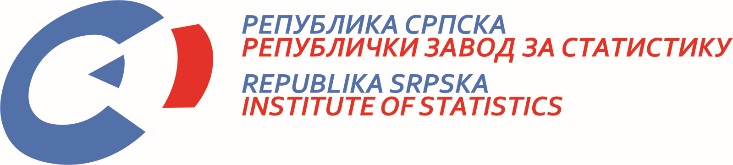            22. IV 2021. Број 116/21 САОПШТЕЊЕ ЗА МЕДИЈЕ април 2021.МАТЕРИЈАЛ ПРИПРЕМИЛИ: Статистика радаБиљана Глушацbiljana.glusac@rzs.rs.ba Статистика цијена Славица Кукрићslavica.kukric@rzs.rs.baСтатистика индустрије и рударства Биљана Јеличићbiljana.jelicic@rzs.rs.ba; Статистика спољне трговине Владимир Ламбетаvladimir.lambeta@rzs.rs.baСаопштење припремило одјељење за публикације, односе са јавношћу и повјерљивост статистичких податакаРадосав Савановић, в.д. директора Завода, главни уредникВладан Сибиновић, начелник одјељења Република Српска, Бања Лука, Вељка Млађеновића 12дИздаје Републички завод за статистикуСаопштење је објављено на Интернету, на адреси: www.rzs.rs.baтел. +387 51 332 700; E-mail: stat@rzs.rs.baПриликом коришћења података обавезно навести извор